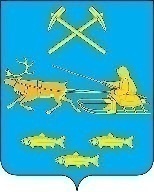 КОНТРОЛЬНО-СЧЕТНАЯ ПАЛАТАСЕВЕРО-ЭВЕНСКОГО МУНИЦИПАЛЬНОГО ОКРУГАМАГАДАНСКОЙ ОБЛАСТИул. Мира д.1, пос. Эвенск Магаданская область, 686430, тел. факс 8(41348)22152От  21 декабря 2023 г.  №2                                                                      Главе муниципального образования                                                                     «Северо-Эвенского муниципального                                                                       округа»                                                                      Величко В.И.                                                                      Председателю Собрания представителей                                                                      Северо-Эвенского муниципального округа                                                                      Волковой Е.В.ЗАКЛЮЧЕНИЕна проект решения Собрания представителей Северо-Эвенского муниципального округа «О бюджете муниципального образования «Северо-Эвенского муниципального округа Магаданской области» на 2024 год и плановый период 2025 и 2026 годов»1. Общие положения.        Заключение по результатам экспертно-аналитического мероприятия «Экспертиза проекта Решения собрания представителей Северо-Эвенского муниципального округа «О бюджете муниципального образования «Северо-Эвенского муниципального округа Магаданской области» на 2024 год и плановый период 2025 и 2026 годов» подготовлено Контрольно-счетной палатой Северо-Эвенского муниципального округа Магаданской области (далее – Заключение) в соответствии с бюджетными полномочиями, определёнными статьёй 157 Бюджетного кодекса Российской Федерации, положениями Федерального закона от 07.02.2011 №6-ФЗ «Об общих принципах организации деятельности контрольно-счетных органов субъектов Российской Федерации и муниципальных образований», Положением о бюджетном процессе в муниципальном образовании «Северо-Эвенский городской округ», утвержденным решением Собрания представителей Северо-Эвенского городского округа от 02 ноября 2015 №28 (далее – Положение о бюджетном процессе) и иными нормативными правовыми актами Российской Федерации, Магаданской области, органов местного самоуправления муниципального образования Северо-Эвенского муниципального округа Магаданской области, регулирующие бюджетные правоотношения.       Экспертиза проекта решения Собрания представителей Северо-Эвенского муниципального округа Магаданской области «О бюджете Северо-Эвенского муниципального округа Магаданской области на 2024 год и плановый период 2025 и 2026 годов» (далее – проект Решения о бюджете) осуществлялась, в том числе и в части обоснованности показателей (параметров и характеристик) бюджета на 2024 год и на плановый период 2025-2026 годов.2.  Оценка соответствия внесенного проекта Решения о бюджете сведениям и документам, являющимися основанием его составления.    Проект Решения о бюджете составлен с соблюдением положений Бюджетного кодекса Российской Федерации и требований Положения о бюджетном процессе.      Оценка соответствия проекта Решения о бюджете сведениям и документам, являющимся основанием для составления, осуществлялась с учётом основных направлений налоговой и бюджетной Северо-Эвенский муниципального округа Магаданской области на 2024 год и плановый период 2025 и 2026 годов, прогноз социально-экономического развития Северо-Эвенского муниципального округа Магаданской области на 2024 год и плановый период 2025 и 2026 годов, целей муниципальных программ (основных параметров), отчета (мониторинга) социально-экономического развития Северо-Эвенского муниципального округа по состоянию на 01.11.2023 года.        Соответственно в муниципальном образовании созданы  условия для реализации установленных принципов формирования программ, связанных с необходимостью их увязки  со стратегическими целями социально-экономического развития муниципального образования. Основные направления налоговой, бюджетной и долговой политики муниципального образования «Северо-Эвенский муниципальный округ Магаданской области» на 2024 год определяют стратегию действий муниципального образования Северо-Эвенский муниципальный округ Магаданской области в части доходов, расходов бюджета, долговой политики и являются основой для формирования бюджета Северо-Эвенского муниципального округа Магаданской области на 2024 год. Направления налоговой, бюджетной и долговой политики на 2024 год по сравнению с прошлым периодом не претерпели изменений и являются продолжением ранее намеченных целей:- получение необходимого объема бюджетных доходов;- обеспечение социальной и экономической стабильности, сбалансированности и устойчивости бюджетной системы;- повышение уровня жизни населения;- обеспечение бесперебойного функционирования всех систем жизнеобеспечения, бюджетной сферы и их дальнейшего развития в интересах населения городского округа в условиях ограниченности бюджетных ресурсов;- своевременное исполнение долговых обязательств;- планомерного снижения объема муниципального внутреннего долга в среднесрочной перспективе, в том числе за счет увеличения налогового потенциала и снижения дефицита бюджета. В основном цели налоговой, бюджетной и долговой политики соответствуют и направлены на реализацию бюджетной и налоговой политики федерального и регионального уровней бюджетов.    Прогноз социально-экономического развития муниципального образования «Северо-Эвенский муниципальный округ Магаданской области» разработан на 2024 год, что соответствует установленному периоду  п. 4 ст. 173 Бюджетного кодекса Российской Федерации (прогноз социально-экономического развития на очередной финансовый год и плановый период разрабатывается путем уточнения параметров планового периода и добавления параметров второго года планового периода).   Прогнозные показатели социально-экономического развития  муниципального образования «Северо-Эвенский муниципальный округ Магаданской области», влияющие на процесс образования и расходования денежных средств, предназначенных для финансового обеспечения задач  и функций местного самоуправления на 2024 год, согласно текущей ситуации в стране в большинстве имеет незначительные положительные  характеристики.   Обобщенный вариант прогноза предполагает незначительное улучшение общей экономической ситуации в округе от 4% до 8% роста по следующим направлениям:- оборот крупных и средних организаций в действующих ценах; объем отгруженных товаров собственного производства, выполненных работ и услуг; инвестиции в основной капитал; доходы и расходы бюджета; денежные доходы населения; жилищно-коммунальное хозяйство; энергетика; сельское хозяйство.Наиболее проблемным в этой части Прогноза является:- логистика, доставка на территорию округа грузов морским транспортом в период летней навигации;- демография, труд, занятость; это обусловлено большим оттоком населения.   Текстовая часть и структура представленного проекта Решения о бюджете в целом соответствует требованиям бюджетного законодательства. В проекте Решения о бюджете содержатся характеристики, нормативы и показатели, установленные ст. 184.1 Бюджетного кодекса Российской Федерации,  ст. 34-35 Решения Собрания представителей Северо-Эвенского городского округа от 02.11.2015 года № 28 «Об утверждении Положения «О бюджетном процессе в муниципальном образовании «Северо-Эвенский городской округ».       В тексте проекта и приложениях к проекту Решения о бюджете, в соответствии с бюджетным законодательством предусмотрены:- перечень главных администраторов доходов бюджета;- перечень главных администраторов источников внутреннего финансирования дефицита бюджета;- источники внутреннего финансирования дефицита бюджета;- поступление доходов в бюджет;-распределение бюджетных ассигнований по разделам и подразделам классификации расходов бюджетов Российской Федерации;- распределение бюджетных ассигнований по разделам, подразделам, целевым статьям (государственным, муниципальным программам и непрограммным направлениям деятельности), группам и подгруппам видов расходов классификации расходов бюджета;- ведомственная структура расходов бюджета;- распределение ассигнований, направляемых на исполнение муниципальных и ведомственных целевых программ;- распределение бюджетных ассигнований, направляемых на исполнение публичных нормативных обязательств;- программа муниципальных заимствований;- виды муниципального внутреннего долга;- размер резервного фонда Администрации муниципального образования «Северо-Эвенский муниципальный округ», установленный ст.81 Бюджетного кодекса Российской Федерации (Размер резервных фондов исполнительных органов государственной власти (местных администраций) устанавливается законами (решениями) о соответствующих бюджетах и не может превышать 3 процента утвержденного указанными законами (решениями) общего объема расходов);- объем расходов на обслуживание муниципального долга, не превышающий ограничений, установленных ст. 111 Бюджетного кодекса Российской Федерации (Объем расходов на обслуживание государственного долга субъекта Российской Федерации в очередном финансовом году и плановом периоде или муниципального долга в очередном финансовом году (очередном финансовом году и плановом периоде), утвержденный законом (решением) о соответствующем бюджете, по данным отчета об исполнении соответствующего бюджета за отчетный финансовый год не должен превышать 15 процентов объема расходов соответствующего бюджета, за исключением объема расходов, которые осуществляются за счет субвенций, предоставляемых из бюджетов бюджетной системы Российской Федерации.).  В пункте 11 (пп. 1,2,3) проекта Решения установлен предельный объем муниципального долга. В соответствии со ст. 107 Бюджетного кодекса Российской Федерации муниципальным правовым актом представительного органа муниципального образования о местном бюджете (решением о местном бюджете) устанавливаются верхние пределы муниципального внутреннего долга (предельный объем муниципального долга установлен 0 рублей).3. Общая характеристика проекта Решения о бюджете на 2024 год и плановый период 2025-2026 годов.Основные показатели проекта Решения о бюджете представленные для экспертизы, приведены в таблице 1:Таблица 1(тыс. руб.)   Проведенным анализом основных показателей проекта Решения о бюджете на 2024-2026 годы установлено, что основные задачи муниципальной бюджетной политики Северо-Эвенского муниципального округа будут реализовываться на условиях значительного объема финансовой помощи из областного бюджета. Доля безвозмездных поступлений в общем объеме доходов в 2024 году  составляет 75,49%, в 2025 году 74,05%, в 2026 году 73,40%. Общий объем доходов в 2024 году планируется ниже уровня ожидаемого поступления доходов за 2023 год на 3%, в плановых 2025 планируется снижение объема доходов на 2,61% , а в 2026 году планируется увеличение объема доходов на 0,9% от показателя 2023 года.   Расходы бюджета на 2024 год планируются со снижением на 4,38%, с последующим уменьшением в 2025 году на 3,93%, в 2026 году на 0,42% от показателя 2023 года.   Ожидаемое исполнение бюджета за 2023 год предполагает наличие дефицита в объеме  22 661,8 тыс. руб., на 2024 планируются уменьшение (10 029,0 тыс. руб.) на 55,74 %, на 2025 год планируются уменьшение (10 658,4 тыс. руб.) на 52,96 %, на 2026 год  планируются уменьшение (11 322,7 тыс. руб.) на 50,03%.4. Оценка достоверности и полноты отражения доходов в доходной части бюджета.4.1. Формирование доходной части бюджета муниципального образования Северо-Эвенский городской округ.   Доходы проекта бюджета муниципального образования Северо-Эвенский муниципальный округ на 2024 и на плановый период 2025-2026 годов  сформированы в соответствии со статьей 174.1 Бюджетного кодекса Российской Федерации в условиях действующего на момент внесения проекта Решения о бюджете законодательства о налогах и сборах, бюджетного законодательства Российской Федерации, законов, нормативно-правовых актов Магаданской области и Собрания представителей Северо-Эвенского муниципального округа Магаданской области. Состав источников поступлений определен в соответствии с перечнем и нормативами отчислений, установленный бюджетным законодательством Российской Федерации и законодательством Магаданской области. Налоговые и неналоговые доходы в проекте Решения о бюджете отражены в соответствии с расчетной оценкой Министерства финансов Магаданской области и другими нормативно-правовыми актами Российской Федерации.   В ходе проверки соответствия доходной классификации проекта Решения о бюджете с  Приказом Министерства финансов Российской Федерации от 1 июня 2023 г. № 80н «Об утверждении кодов (перечней кодов) бюджетной классификации Российской Федерации на 2024 год (на 2024 год и на плановый период 2025 и 2026 годов)» расхождение не выявлено.       По состоянию на 21.12.2023 года Закон Магаданской области о бюджете не утвержден, поэтому Контрольно-счетная палата, руководствуясь проектом областного закона «Об областном бюджете на 2024 год и плановый период 2025 и 2026 годов» произвела анализ соответствия проекта Решения о бюджете в части безвозмездных поступлений (дотаций, субсидий, субвенций, иных межбюджетных трансфертов). В ходе проведенного анализа выявлено расхождение межбюджетных трансфертов, передаваемых бюджетам муниципальных округов на проведение мероприятий по обеспечению деятельности советников директора по воспитанию и взаимодействию с детскими общественными объединениями в общеобразовательных организациях на сумму 15,7 тыс.руб.4.2.  Структура  доходов бюджета муниципального образования «Северо-Эвенский городской округ».   В соответствии с представленным проектом Решения о бюджете общий объем плановых назначений доходной части бюджета на 2024 год предусмотрен в размере 818 409,1 тыс. руб., из них объем безвозмездных поступлений из областного бюджета  составляет 617 829,7 тыс. руб. или 75,49%  от общей суммы доходной базы.                                                                                                                          Таблица №2Структура доходов муниципального образования «Северо-Эвенский городской округ»   По сравнению с ожидаемым исполнением за 2023 год доходная часть бюджета в 2024 году в целом сократится на 25 320,0 тыс. руб. или на 3 % при этом увеличится объем собственных доходов на 18 554,5 тыс. руб. или 9,25 %, а безвозмездные поступления сократятся на 43 874,5 тыс. руб. или 6,63 %.    В 2025 году ожидается незначительный рост плановых показателей доходов по сравнению с 2024 годом, но ниже относительно ожидаемому исполнению за 2023 год на 2,61%. В 2026 году ожидается незначительный рост плановых показателей доходов по сравнению с 2024 годом, а также выше относительно ожидаемому исполнению за 2023 год на 0,90%     В сравнении с прогнозным показателем доходов за 2024 год доходы бюджета в 2025 году  увеличатся на 3 252,8  тыс. руб. или на 0,39%, в 2026 году  увеличатся на 33 025,1 тыс. руб. или на 3,88%. В том числе плановые показатели по собственным доходам бюджета возрастут  2025 году на 12 588,7 тыс. руб. или на 11,42%, в 2026 году на 25 873,0 тыс. руб. или на 5,86%, безвозмездные поступления в 2025 году снизится на 9 335,9 тыс. руб. или на 1,51%, в 2026 году увеличатся на 7 152,1 тыс. руб. или на 1,14%.4.3.  Структура  доходов бюджета муниципального образования «Северо-Эвенский городской округ» в части налоговых и неналоговых доходов.Структура налоговых и неналоговых доходов за 2024-2026 годы, приведена в таблице № 3:Таблица № 3(тыс. руб., %)   В общем объеме доходов удельный вес поступлений по группе «Налоговые и неналоговые доходы» составляет в 2024-2026 годах 24,50%, 25,94%, 26,60%, в том числе налоговые доходы 23,14%, 24,54%, 25,20% соответственно.   Основную долю налоговых доходов в общем объеме структуры доходов в 2024-2026 годах составляют доходы от уплаты налога на доходы физических лиц (20,30%,21,61%,22,23%), налоги на совокупный доход (2,68%, 2,77%, 2,78% соответственно). В общей долевой структуре основную долю неналоговых доходов бюджета в 2024-2026 годах составляют доходы от использования имущества, находящегося в муниципальной собственности (0,70%, 0,73%, 0,74%), а также от уплаты платежей при пользовании природными ресурсами (0,20%, 0,21%, 0,21% соответственно).   Темпы роста (снижения) налоговых и неналоговых доходов в 2024-2026 годах в структуре доходов представлены в таблице №4:Таблица №4 (тыс. руб., %)    Анализ темпов роста (снижения) структуры налоговых и неналоговых доходов на 2024-2026 годы в процентах показывает  увеличение уровня налоговых доходов в 2024 году по сравнению с ожидаемым исполнением на 2023 год на 17 731,6 тыс. руб. или на 9,36% и увеличение уровня неналоговых доходов на 822,9 тыс. руб. или 7,40%.   В последующие 2025-2026 годы происходит увеличение уровня налоговых доходов  в 2025 году на 6,03% по сравнению с 2024 годом, в 2026 году на 6,04% по сравнению с 2025 годом, также можно отметить рост неналоговых доходов в 2025 году на 3,59% по сравнению с 2024 годом, в 2026 году 2,62% по сравнению с 2025 годом. 4.4.  Безвозмездные поступления.   В целях обеспечения сбалансированности бюджета муниципального образования «Северо-Эвенский муниципальный округ», проектом Решения о бюджете предусматривается предоставление из бюджета Магаданской области финансовой помощи в 2024 году в размере 617 829,7 тыс. руб., что на 6,63% ниже ожидаемых показателей исполнения бюджета по доходам за 2023 год. По отношению к 2024 году в 2025 году объем финансовой помощи снижен на 9 335,9 тыс. руб. или на 1,51%, по отношению к 2025 году в 2026 году увеличение объемов безвозмездных поступлений на 16 488,0 тыс. руб. или 2,64%.      Необходимо отметить, что объем финансовой помощи в проекте Решения о бюджете соответствует объему финансовой помощи предусмотренной проектом областного закона Магаданской области.   Состав и темпы роста (снижения) безвозмездных поступлений в 2024-2026 годах приведены в таблице №5:Таблица №5(тыс. руб.)Оценкой состава объема безвозмездных поступлений установлено следующее:   В 2024 – 2026 году объем дотации сократится по сравнению с ожидаемым исполнением по доходам в 2024 году на 51 840,0 тыс. руб. или 15,33% и составит 286 303,0 тыс. руб. (46,34% от общей суммы доходов бюджета на 2024 год). В 2025 году  объем дотаций сократится относительно 2024 года на 21 253,0 тыс. руб. или на 7,42%, в 2026 году объем дотаций увеличится относительно 2025 года на 6 156,0 тыс. руб. или на 2,27%.    В 2024 году сократится объем субсидий по сравнению с ожидаемым исполнением по доходам в 2023 году на 16 678,1 тыс. руб. или 18,95% и составит 71 330,3 тыс. руб. (11,54% от общей суммы доходов бюджета на 2024 год). В 2025 году  объем субсидий увеличится относительно 2024 года на 12 196,1 тыс. руб. или на 14,60%, в 2026 году произойдет увеличение относительно 2025 года  на 710,5 тыс. руб. или на 0,84%.    В 2024 году увеличится объем субвенций по сравнению с ожидаемым исполнением по доходам в 2023 году на 24 132,9 тыс. руб. или 9,49% и составит 254 360,3 тыс. руб. (41,17% от общей суммы доходов бюджета на 2024 год). В 2025 году  объем субвенций сократится относительно 2024 года на 294,7 тыс. руб. или на 0,11%, в 2026 году произойдет увеличение относительно 2025 года  на 9 621,5 тыс. руб. или на 3,65%.    Иные межбюджетные трансферты в 2024 – 2025 годах увеличатся на 510,7 тыс.руб. или 8,75% и составят 5836,1 тыс. руб. (0,94% от общей суммы доходов бюджета на 2024 год), прочие безвозмездные поступления проектом решения о бюджете не предусмотрены.5.  Оценка расходов, направленных на реализацию мероприятий муниципальных, ведомственных программ и не программных направлений деятельности в расходной части бюджета.   Структура расходов бюджета Северо-Эвенского муниципального округа Магаданской области на 2024-2026 годы состоит из  11 разделов функциональной классификации расходов бюджетов бюджетной системы Российской Федерации.   Расходы бюджета в соответствии с ведомственной структурой расходов на 2024-2026 годы будут осуществлять, как и в предыдущие периоды 8 главных распорядителей бюджетных средств, в соответствии с наделенными бюджетными полномочиями.   Расходная часть бюджета сформирована в проекте Решения о бюджете с учетом приоритетов, определенных основными направлениями налоговой, бюджетной и долговой политикой муниципального образования «Северо-Эвенский муниципальный округ».   В рассматриваемом проекте Решения о бюджете объем расходов бюджета муниципального образования «Северо-Эвенского муниципального округа» определен на основании прогноза поступлений доходов в бюджет и составляет на 2024 год в размере 828 438,1 тыс. руб., на 2025 год в сумме 832 320,3 тыс. руб., на 2026  год в сумме 862 756,9 тыс. руб.    Бюджетные ассигнования распределены по разделам, подразделам, целевым статьям, муниципальным программам и не программным направлениям деятельности, группам и подгруппам видов расходов, что соответствует требованиям ст. 184.1 Бюджетного кодекса Российской Федерации.   В проекте Решения о бюджете на 2024 год предусмотрено финансовое обеспечение на 13 муниципальных программ объем средств на реализацию которых составляет 357 643,1 тыс. руб. или 43,17% от общего объема расходов бюджета.   Муниципальные программы охватили практически все сферы деятельности муниципального образования «Северо-Эвенский муниципальный округ Магаданской области» по реализации вопросов местного значения, так и переданных государственных полномочий Магаданской области. Общий объем бюджетных ассигнований, определенный паспортными значениями на 2024 год  составил 57 706,1 тыс. руб., а объем бюджетных ассигнований предусмотренный проектом Решения о бюджете составляет 357 643,1 тыс. руб., отклонения составили 299 937,0 тыс. руб. В соответствии со п. 2 ст. 179 Бюджетного кодекса Российской Федерации паспортные значения программ и проектные данные проекта Решения о бюджете должны быть идентичными.     В проекте Решения о бюджете в приложении № 6 «Распределение бюджетных ассигнований, направленных на исполнение муниципальных программ» на 2024 год запланировано 13 муниципальных программ:Таблица № 6 (тыс. руб.)   При подготовке проекта Решения о бюджете выполнены требования статьи 184.1 Бюджетного кодекса Российской Федерации в части определения общего объема бюджетных ассигнований на исполнения публично-нормативных обязательств на 2024 год.    В 2024 году соответствующие денежные выплаты планируется предоставить из бюджета муниципального образования «Северо-Эвенского муниципального округа Магаданской области» в сумме 9 653,9 тыс. руб. Удельный вес бюджетных ассигнований на исполнение публичных нормативных обязательств из общей суммы планирования расходов составит 43,17%.   Структура и динамика расходов бюджета, приведена в таблице №7:Таблица №7(тыс. руб., %)   Согласно представленной структуре и динамике расходов бюджета показатели ожидаемого исполнения расходов на 2023 год не соответствуют показателям уточненного бюджета в сторону снижения на сумму 37 952,86 тыс. руб.   В соответствии с приоритетами или задачами, определенными налоговой, бюджетной и долговой политикой муниципального образования «Северо-Эвенский муниципальный округ», более половины бюджетных расходов на 2024 год будут направляться на повышение качества жизни населения округа. На социально-культурную сферу (включены разделы 0700, 0800, 1000, 1100) в трехлетнем периоде  приходится: в 2024 году 56,74% (470 058,50 тыс. руб.),  в 2025 году 56,8% (466 500,1 тыс. руб.), в 2026 году 54,77% (467 869,0 тыс. руб.).   Сокращение общего объема расходов бюджета в 2024 году в сравнении с ожидаемым исполнением 2023 года составит 37 952,86 тыс. руб. или 4,38%.      Наиболее значимое снижение расходов в 2024 году по сравнению с ожидаемым исполнением 2023 года наблюдается  по следующим разделам:- национальная безопасность и правоохранительная деятельность на 1 004,7 тыс. руб.,- национальная экономика на 19 042,9 тыс.руб.,- жилищно-коммунальное хозяйство на 47 766,6 тыс. руб.,- социальная политика на 331,9 тыс. руб.,- физическая культура и спорт на 308,3 тыс. руб.Наиболее значимое увеличение расходов в 2024 году по сравнению с ожидаемым исполнением 2023 года наблюдается  по следующим разделам:- общегосударственные вопросы на 19 705,5 тыс. руб.,- охрана окружающей среды на 813,4 тыс. руб., - образование на 8 204,14 тыс. руб., - культура, кинематография на 1 903,0 тыс. руб.   Преимущественный удельный вес в структуре расходов в 2024 году составляют расходы на «Образование» 41,38%,  с динамикой увеличения в сравнении с 2023 годом (ожидаемое исполнение) 0,94%, на «Общегосударственные расходы» 18,99%,  с динамикой увеличения в сравнении с 2023 годом (ожидаемое исполнение) 2,27%, «Культура, кинематография» 10,90%, с динамикой увеличения в сравнении с 2023 годом (ожидаемое исполнение) 0,22%.Таблица №8(тыс. руб., %)Распределение бюджетных ассигнований, запланированных на 2024-2026 годы по видам расходов.   В проекте Решения о бюджете в разрезе видов расходов основные расходы направлены на выплаты персоналу (заработная плата, страховые взносы, проезд в отпуск)  в 2024 году 63,69% от общего объема расходов, в 2025 году 64,02% и в 2026 году 62,23%, на социальное обеспечение и иные выплаты населению в 2024 году 1,57% от общего объема расходов, в 2025 году 1,55% и в 2026 году 1,50%. Таким образом, можно сделать вывод, что проект Решения о бюджете имеет социальную направленность.   В составе расходов бюджета в 2024 году предусмотрены субсидии бюджетным, автономным учреждениям и иным некоммерческим организациям в сумме 92 095,3 тыс. руб. или 11,11% от общего объема расходов. Провести анализ объема и условий предоставления субсидий в соответствии с Постановлением администрации муниципального образования «Северо-Эвенский городской округ» от 20 января 2016 года №10-па «О Порядке формирования муниципального задания на оказание муниципальных услуг (выполнение работ) в отношении муниципальных учреждений Северо-Эвенского городского округа и финансового обеспечения выполнения муниципального задания» не предоставляется возможности в связи с отсутствием в финансовом органе проекта муниципального задания от главных распорядителей».     Пункт 5 вышеуказанного Порядка предусматривает следующую норму «Муниципальное задание формируется в процессе формирования бюджета Северо-Эвенского муниципального округа на очередной финансовый год и плановый период».     Согласно статье 179.4 Бюджетного кодекса Российской Федерации в проекте Решения о бюджете на 2024 год и плановый период 2025-2026 годы предусмотрены бюджетные ассигнования дорожного фонда муниципального образования, то есть часть средств бюджета подлежащая использованию в целях финансового обеспечения дорожной деятельности в отношении автомобильных дорог общего пользования местного значения, а также капитального ремонта дворовых территорий многоквартирных домов, проездов к дворовым территориям многоквартирных домов на 2024 год в сумме 3 545,1 тыс. руб., на 2025 год в сумме 452,3 тыс. руб., на 2026 год в сумме 774,5 тыс. руб.   Основой формирования средств дорожного фонда являются «налоги на товары (работы, услуги), реализуемые на территории РФ» (акцизы).    Также положение о муниципальном дорожном фонде Северо-Эвенского городского округа, утвержденного Решением Собрания представителей Северо-Эвенского городского округа от 24.12.2020 года №25 "Об утверждении Положения о муниципальном дорожном фонде Северо-Эвенского городского округа".   В составе не программных расходов в бюджете предусмотрены средства резервного фонда на 2024 год в сумме 3 129,4 тыс. руб., на 2025 год в сумме 2 000,0 тыс. руб., на 2026 год в сумме 2 000,0 тыс. руб., на финансовое обеспечение непредвиденных расходов, в том числе на проведение аварийно-восстановительных работ и иных мероприятий, связанных с ликвидацией последствий стихийных бедствий и других чрезвычайных ситуаций, утвержден соответствующий Порядок, постановлением администрации Северо-Эвенского городского округа от 22.06.2016 года № 295-па «О порядке расходования средств резервного фонда администрации Северо-Эвенского городского округа,  что соответствует параметрам, установленным статьей 81 Бюджетного кодекса Российской Федерации.   Расходы бюджета в соответствии с ведомственной структурой бюджета на 2024 год и на плановый период 2025-2026 годов будут осуществлять 8 главных распорядителей  бюджетных средств.Таблица №9(тыс. руб., %)Распределение объема финансирования по главнымраспорядителям бюджетных средств в 2024-2026 годах   Анализ ведомственной структуры расходов бюджета показывает, что из общего объема расходов запланированного главным распорядителям средств бюджета в 2024-2026 годах основная доля финансирования бюджетных средств приходится на Управление образования администрации Северо-Эвенского муниципального округа в среднем 41,56%, на Администрацию Северо-Эвенского муниципального округа Магаданской области в среднем приходится 17,80%, на Управление жизнеобеспечения администрации Северо-Эвенского муниципального округа Магаданской области в среднем приходится 16,72%, на Управление культуры, молодежной политики и спорта администрации Северо-Эвенского муниципального округа в среднем приходится 13,45%. Наименьшая доля финансирования за указанный период приходится на Контрольно-счетную палату Северо-Эвенского муниципального округа Магаданской области в среднем 1,05%.Таблица №10(тыс. руб., %)Анализ распределения бюджетных ассигнований по разделам бюджетной классификации на 2024-2026 годы.   Общий объем расходов в 2025 году по сравнению с 2024 годом прогнозируется ниже на 0,46%, в 2026 году выше на 32,74%. Существенное снижение расходов в 2025-2026 годы ожидается по разделу «Национальная экономика» и «Жилищно-коммунальное хозяйство».   Объем условно утвержденных расходов бюджета, не распределенных в плановом периоде в соответствии с классификацией расходов бюджета на 2025 год утверждены  в сумме 12 221,9 тыс. руб., на 2026 год в сумме 25 449,1 тыс. руб., что соответствует параметрам, определенным статьей 184.1 Бюджетного кодекса Российской Федерации.6. Дефицит бюджета на 2024 год.   В проекте Решения о бюджете дефицит бюджета установлен в размере 10 029,0 тыс. руб., что составляет 5,0 % процента от общего объема доходов местного бюджета  без учета безвозмездных поступлений (за счет снижения остатков средств на счетах по учету средств местного бюджета), что соответствует статье 92.1 Бюджетного кодекса Российской Федерации.7. Выводы и предложения.Привести в соответствие объем иных межбюджетных трансфертов, согласно проекта областного закона «Об областном бюджете на 2024 год и плановый период 2025 и 2026 годов».Разработчикам муниципальных программ внести изменения в муниципальные программы, в части объема финансирования в соответствии с проектом Решения о бюджете.Контрольно – счетная палата Северо-Эвенского муниципального округа Магаданской области согласовывает данный проект решения.Председатель                                                                                    О.В. ОвчинниковаПоказателиОжидаемое исполнение за 2023 годПлан 2024 годПлан 2025 годПлан 2026 годДоходы в том числе:- собственные доходы;- безвозмездные поступления843 729,1182 024,9661 704,2 818 409,1 200 579,4617 829,7821 661,9213 168,1608 493,8851 434,2226 452,4624 981,8Расходы866 390,9828 438,1832 320,3862 756,9Дефицит22 661,810 029,010 658,411 322,7Наименование доходов2024 год (проект)2024 год (проект)2025 год (проект)2025 год (проект)2026 год (проект)2026 год (проект)Наименование доходовсуммаудельный вес,%суммаудельный вес,%суммаудельный вес,%НАЛОГОВЫЕ И НЕНАЛОГОВЫЕ ДОХОДЫ200 579,424,50213 168,125,94226 452,426,60НАЛОГОВЫЕ ДОХОДЫ189 448,123,14201 622,324,54214 595,525,20Налог на доходы физических лиц166 213,020,30177 559,021,61189 277,022,23Налоги на товары (работы , услуги), реализуемые на территории РФ545,10,06452,30,05774,50,09Налоги на совокупный доход21 902,02,6822 799,02,7723 712,02,78Налоги на имущество337,00,04347,00,04353,00,04Государственная пошлина451,00,05465,00,05479,00,05НЕНАЛОГОВЫЕ ДОХОДЫ11 131,31,3611 545,81,4011 856,91,39Доходы от использования имущества, находящегося в государственной и муниципальной собственности5 792,00,706040,00,736282,00,74Платежи при пользовании природными ресурсами1 662,40,201 728,90,211 798,00,21Доходы от оказания платных услуг и компенсации затрат государства3 026,00,373 126,00,383 126,00,36Доходы от продажи материальных и нематериальных активов12,00,00112,00,00112,00,001Штрафы, санкции, возмещение ущерба638,90,078638,90,078638,90,075БЕЗВОЗМЕЗДНЫЕ ПОСТУПЛЕНИЯ617 829,775,49608 493,874,05624 981,873,40ИТОГО ДОХОДОВ:818 409,1100821 661,9100851 434,2100Наименование доходов2023 год (ожидаемое исполнение)2024 год (проект)2025 год (проект)2026 год (проект)Темпы роста (снижения), тыс. руб./%Темпы роста (снижения), тыс. руб./%Темпы роста (снижения), тыс. руб./%Наименование доходовсуммасуммасуммасумма2024 год к 2023 году2025 год к 2024 году2026 год к 2025 годуНАЛОГОВЫЕ И НЕНАЛОГОВЫЕ ДОХОДЫ182 024,9200 579,4213 168,1226 452,418 554,5/ 9,25%12588,7/ 5,90%13284,3/ 5,86%НАЛОГОВЫЕ ДОХОДЫ171 716,5189 448,1201 622,3214 595,517 731,6/9,36%12174,2/ 6,03%12973,2/ 6,04%Налог на доходы физических лиц148 404,4166 213,0177 559,0189 277,017 808,6/ 10,71%11 346,0 /  6,39%11 718,0 /  6,19%Налоги на товары (работы, услуги), реализуемые на территории РФ624,0545,1452,3774,5-78,9 /        -12,64%-92,8/        -17,02%322,2/     41,60%Налоги на совокупный доход21 319,521 902,022 799,023 712,0582,5/2,66%897,0/3,93%913/3,85%Налоги на имущество833,1337,0347,0353,0-496,1/-59,55%-10,0/-2,88%6,0/1,7%Государственная пошлина535,5451,0465,0479,084,5/15,78%14,0/3,01%14,0/2,92%НЕНАЛОГОВЫЕ ДОХОДЫ10 308,411 131,311 545,811 856,9822,9/7,40%414,5/3,59%311,1/2,62%Доходы от использования имущества, находящегося в государственной и муниципальной собственности5 547,05 792,06040,06282,0245,0/4,23%248,0/4,10%242,0/3,85%Платежи при пользовании природными ресурсами1 217,91 662,41 728,91 798,0444,5/26,74%66,5/3,84%70/      3,84%Доходы от оказания платных услуг и компенсации затрат государства2 716,83 026,03 126,03 126,0309,2/10,22%100,0/3,19%0/0%Доходы от продажи материальных и нематериальных активов694,0     12,0     12,0     12,0-682,0/-98,27%0/0%0/0%Штрафы, санкции, возмещение ущерба132,7638,9638,9638,9506,2/79,23%0/0%0/0%БЕЗВОЗМЕЗДНЫЕ ПОСТУПЛЕНИЯ661 704,2617 829,7608 493,8624 981,8-43 874,5/-6,63%-9 335,9/-1,51%16 488,0/2,64%ИТОГО ДОХОДОВ:843 729,1818 409,1821 661,9851 434,2-25 320,0/-3,0%3 252,8/0,39%29 772,3/3,50%Наименование доходов2023 год (ожидаемое исполнение)2024 год (план)2025 год (план)2026 год (план)Темпы роста (снижения), тыс. руб./%Темпы роста (снижения), тыс. руб./%Темпы роста (снижения), тыс. руб./%Наименование доходов2023 год (ожидаемое исполнение)2024 год (план)2025 год (план)2026 год (план)2024 год к 2023 году2025 год к 2024 году2026 год к 2025 годуБезвозмездные поступления от других бюджетов бюджетной системы РФ661 704,2617 829,7608 493,8624 981,8-43 874,5/-6,63%-9 335,9/-1,51%16 488,0/2,64%Дотации бюджетам субъектов РФ и МО338 143,0286 303,0265 050,0271 206,0-51 840,0/-15,33%- 21 253,0/-7,42%6 156,0/2,27%Субсидии бюджетам субъектов РФ и МО88 008,471 330,383 526,484 236,9-16 678,1/-18,95% 12 196,1/14,60% 710,5/0,84%Субвенции бюджетам субъектов РФ и Мо230 227,4254 360,3254 065,6263 687,124 132,9/ 9,49%-294,7/-0,11%9 621,5/3,65%Иные межбюджетные трансферты5 325,45 836,15 851,85 851,8510,7/8,75%15,7/0,27%0/0%№ п/пНаименование программыПроект бюджета на 2024 годПаспортные значения на 2024 годОтклонения от паспортных значений1Муниципальная программа  «Развитие муниципальной службы в Северо-Эвенском  муниципальном округе"98,730,0-68,72Муниципальная программа "Муниципальная поддержка торговли и предпринимательства в Северо-Эвенском муниципальном округе"23 381,916 707,0-6674,93Муниципальная  программа "Развитие образования в Северо-Эвенском муниципальном округе"258 939,014 337,1-244 601,94Муниципальная программа «Комплексные меры по поддержке развития коренных малочисленных народов Севера в Северо-Эвенском муниципальном округе"6 430,35 025,7-1 404,65Муниципальная программа "Развитие культуры Северо-Эвенского муниципального округа"2 406,10-2 406,16Муниципальная программа «Дополнительные меры социальной поддержки отдельным категориям граждан в Северо-Эвенском муниципальном округе»354,8354,80,07Муниципальная программа «Развитие физической культуры, спорта в Северо-Эвенском городском округе» 2 726,90,0-2726,98Муниципальная программа «Молодежь Северо-Эвенского городского округа» 2 301,50,0-2 301,59Муниципальная программа «Поддержка оленеводства в Северо-Эвенском муниципальном округе»16 600,016 600,0010Муниципальная программа "Развитие жилищно-коммунальной сферы, благоустройства на территории Северо-Эвенского муниципального округа для обеспечения комфортных условий проживания населения"42 352,23 424,7-38 927,511Муниципальная программа «Формирование доступной среды в муниципальном образовании «Северо-Эвенский муниципальный округ»»130,0180,050,012Муниципальная программа «Оснащение подразделений, занимающихся предупреждением и ликвидацией чрезвычайных ситуаций на территории Северо-Эвенского муниципального округа»1596,81046,8-550,013Муниципальная программа "Переселение граждан из аварийного жилищного фонда муниципального образования "Северо-Эвенский муниципальный округ"324,90,0-324,9Итого357 643,157 706,1-299 937,0Наименование расходовУтверждено на 2023 годУтверждено на 2023 год2023 год (ожидаемое исполнение)2023 год (ожидаемое исполнение)2024 год (проект)2024 год (проект)Изменение расходов 2024 год в сравненииИзменение расходов 2024 год в сравненииНаименование расходовсуммауд.вес, %суммауд.вес, %суммауд.вес, %с 2023 годом утвержденнымс 2023 годом ожидаемымОбщегосударственные вопросы    137 579,5015,88137 579,5015,88157 285,018,9919 705,5019 705,50Функционирование высшего должностного лица субъекта Российской Федерации и муниципального образования5 386,000,625 386,000,626 396,000,771 010,001 010,00Функционирование законодательных (представительных) органов государственной власти и представительных органов муниципальных образований11 916,901,3811 916,901,3813 414,51,621 497,601 497,60Функционирование Правительства Российской Федерации, высших исполнительных органов государственной власти субъектов Российской Федерации, местных администраций70 775,208,1770 775,208,1771 133,98,59358,70358,70Обеспечение деятельности финансовых, налоговых и таможенных органов и органов финансового (финансово-бюджетного) надзора24 377,102,8124 377,102,8131 424,33,797 047,207 047,20Обеспечение проведения выборов, референдумов836,8013,17836,8013,1700,00-836,80-836,80Резервные фонды432,700,05432,700,053 129,40,382 696,702 696,70Другие общегосударственные вопросы23 854,802,7523 854,802,7531 786,93,847 932,107 932,10Национальная оборона 2740,032740,03353,60,0479,6079,60Мобилизационная и вневойсковая подготовка2740,032740,03353,60,0479,6079,60Национальная безопасность и правоохранительная деятельность11 647,201,3411 647,201,3410 542,501,27-1 104,70-1 104,70Гражданская оборона1 343,600,161 343,600,161 896,800,23553,20553,20Защита населения и территории от чрезвычайных ситуаций природного и техногенного характера, пожарная безопасность10303,61,1910303,61,198 645,701,04-1 657,90-1 657,90Национальная экономика102 316,8011,81102 316,8011,8183 273,910,05-19 042,90-19 042,90Сельское хозяйство и рыболовство18 043,402,0818 043,402,0816 600,002,00-1 443,40-1 443,40Транспорт42 609,104,9242 609,104,9236 840,004,45-5 769,10-5 769,10Дорожное хозяйство (дорожные фонды)14 299,001,6514 299,001,653 545,10,43-10 753,90-10 753,90Другие вопросы в области национальной экономики 27 365,303,1627 365,303,1626 288,83,17-1 076,50-1 076,50Жилищно-коммунальное хозяйство146 348,8016,89146 348,8016,8998 582,211,90-47 766,60-47 766,60Жилищное  хозяйство8 353,500,968 353,500,965 703,400,69-2 650,10-2 650,10Коммунальное хозяйство93 882,0010,8493 882,0010,8443 752,25,28-50 129,80-50 129,80Благоустройство28 581,203,3028 581,203,3028 994,903,50413,70413,70Другие вопросы в области жилищно-коммунального хозяйства15 532,101,7915 532,101,7920 131,72,434 599,604 599,60Охрана окружающей среды1 279,000,151 279,000,152092,400,25813,40813,40Охрана объектов растительного и животного мира и среды их обитания1 279,000,151 279,000,152092,400,25813,40813,40Образование334 596,6638,62334 596,6638,62342 800,8041,388 204,148 204,14Дошкольное образование63 559,807,3463 559,807,3467 866,208,194 306,404 306,40Общее образование216 618,4025,00216 618,4025,00218 130,9026,331 512,501 512,50Дополнительное образование детей 17 179,701,9817 179,701,9818 191,202,201 011,501 011,50Молодежная политика160,500,02160,500,02160,500,020,000,00Другие вопросы в области образования37 078,264,2837 078,264,2838 452,04,641 373,741 373,74Культура, кинематография88 441,5010,2188 441,5010,2190 344,5010,911 903,001 903,00Культура69 846,908,0669 846,908,0666 439,08,02-3 407,90-3 407,90Другие вопросы в области культуры, кинематографии18 594,602,1518 594,602,1523 905,502,895 310,905 310,90Социальная политика19 063,602,2019 063,602,2018 731,702,26-331,90-331,90Пенсионное  обеспечение9 469,101,099 469,101,099 469,101,140,000,00Социальное обеспечение населения3 758,200,433 758,200,432 864,600,35-893,60-893,60Другие вопросы в области социальной политики5 836,300,675 836,300,676 398,00,77561,70561,70Физическая культура и спорт18 489,802,1318 489,802,1318 181,502,19-308,30-308,30Физическая культура18 489,802,1318 489,802,1318 181,52,19-308,30-308,30Средства массовой информации6 354,100,736 354,100,736 250,000,75-104,10-104,10Периодическая печать и издательства 6 354,100,736 354,100,736 250,000,75-104,10-104,10Итого расходов866 390,9100,00866 390,9100,00828 438,1100,00-37 952,86-37 952,86КодНаименование вида расходов2024 год (план)2024 год (план)2025 год (план)2025 год (план)2026 год (план)2026 год (план)КодНаименование вида расходовсуммауд.вес., %суммауд.вес., %суммауд.вес., %000Условно утверждённые расходы0012 221,91,4725 449,12,95100Расходы на выплаты персоналу в целях обеспечения выполнения функций государственными (муниципальными) органами, казенными учреждениями, органами управления государственными внебюджетными фондами527 636,863,69532 885,664,02536 964,862,23200Закупка товаров, работ и услуг для обеспечения государственных (муниципальных) нужд147 907,517,85139 052,716,70149 532,717,33300Социальное обеспечение и иные выплаты населению13 068,31,5712 952,91,5512 971,61,50600Предоставление субсидий бюджетным, автономным учреждениям и иным некоммерческим организациям92 095,311,1189 347,510,7391 911,110,65800Иные бюджетные ассигнования     47 730,3   5,76     45 859,7   5,51     45 927,7   5,32ИТОГО:828 438,1100%832 320,3100%862 756,9100%ГРБС2024 год2024 год2025 год2025 год2026 год2026 годГРБСсуммадоля к общему объему, %суммадоля к общему объему, %суммадоля к общему объему, %Администрация Северо-Эвенского муниципального округа Магаданской области147 538,817,80146 023,2 17,54150 949,417,50Управление жизнеобеспечения администрации Северо-Эвенского муниципального округа Магаданской области138 494,716,72136 804,716,44147 361,417,08Управление образования администрации Северо-Эвенского муниципального округа344 303,341,56343 045,441,21353 688,740,99Управление культуры, молодежной политики и спорта администрации Северо-Эвенского муниципального округа111 455,713,45109 383,413,14100 071,011,60Управление земельных и имущественных отношений администрации Северо-Эвенского муниципального округа Магаданской области41 516,95,0135 385,74,2535 935,44,16Управление финансов и экономики администрации Северо-Эвенского муниципального округа Магаданской области22 906,82,7626 251,93,1526 062,83,02Собрание представителей Северо-Эвенского муниципального округа Магаданской области13 489,51,6314 549,31,7514 583,21,69Контрольно-счетная палата Северо-Эвенского муниципального округа магаданской области 8732,51,058655,01,048656,01,003в том числе условно утвержденные расходы0012 221,91,4725 449,12,95Всего расходов828 438,1100%832 320,3100%862 756,9100%Наименование2024 год (прогноз)2024 год (прогноз)2025 год (прогноз)2025 год (прогноз)2026 год (прогноз)2026 год (прогноз)ИзменениеИзменениеИзменениеИзменениеНаименование2024 год (прогноз)2024 год (прогноз)2025 год (прогноз)2025 год (прогноз)2026 год (прогноз)2026 год (прогноз)2025г. от 2024г.2025г. от 2024г.2026г. от 2024г.2026г. от 2024г.Наименованиесумма% к итогусумма% к итогусумма% к итогусумма%сумма%Расходы, всего:828 438,1100%832 320,3100%862 756,9100%3 882,20,46-34 318,8-32,74Общегосударственные вопросы    157 285,018,99155 961,316,99159 938,717,811 323,70,84-2 653,7-1,66Национальная оборона353,60,04390,80,04428,70-37,2-9,51-75,1-17,51Национальная безопасность и правоохранительная деятельность10 542,501,279 940,31,3610 850,11,38602,205,71-307,60-2,83Национальная экономика83 273,910,0573 949,69,1076 321,79,16-9 324,3-11,19-6 952,2-8,35Жилищно-коммунальное хозяйство98 582,211,90104 808,513,22113 033,912,86-6 226,3-5,94-14 451,7-12,78Охрана окружающей среды2092,400,252 158,90,272 228,00,27-66,5-3,08-135,6-6,08Образование342 800,8041,38341 464,841,26351 988,141,051 336,00,39-9 187,3-2,61Культура, кинематография90 344,5010,9187 999,210,6978 073,99,362 345,32,6012 270,613,58Социальная политика18 731,702,2618 721,102,6318 979,102,1010,60,05-247,4-1,36Физическая культура и спорт18 181,502,1918 315,02,2218 827,92,26-133,5-0,72-646,4-3,43Средства массовой информации6 250,000,756389,00,776 637,70,80-139,0-2,17-387,7-5,84Условно утвержденные расходы0012 221,91,4425 449,12,9512 221,9-25 449,1-